 III Konferencja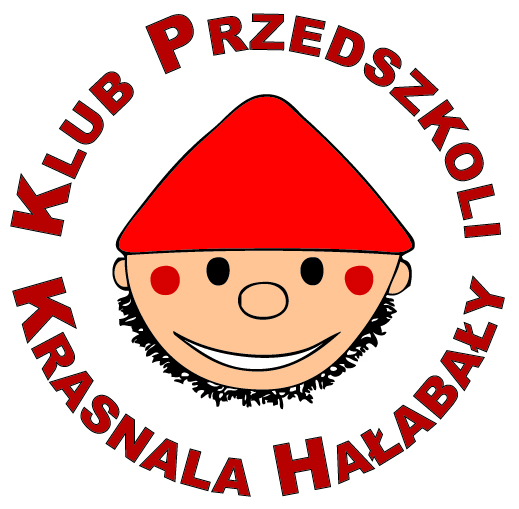  Klubu Przedszkoli Krasnala Hałabały23-24  PAŹDZIERNIKA  2015RYCHWAŁDJesienne góry Beskidu Żywieckiego i dwuoddziałowe przedszkole im. Krasnala Hałabały 
w Rychwałdzie gościły uczestniczki III Konferencja Klubu Przedszkoli Krasnala Hałabały, 23 i 24 października 2015 roku.SAMORZĄDOWEGO PRZEDSZKOLA NR 140 IM.KRASNALA HAŁABAŁY Z KRAKOWASAMORZĄDOWEGO PRZEDSZKOLA IM. KRASNALA HAŁABAŁY Z BUKUPRZEDSZKOLA MIEJSKIEGO  NR 8  ZE ŚWIETOCHŁOWICPRZEDSZKOLA NR 31 IM. ZDZISŁAWA WITWICKIEGO Z WARSZAWYPRZEDSZKOLA NR 23 IM. LUCYNY KRZEMIENIECKIEJ Z ŻORPRZEDSZKOLA NR 6  Z MIKOŁOWAMIEJSKIEGO PRZEDSZKOLA NR 57 IM. KRASNALA HAŁABAŁY Z KATOWIC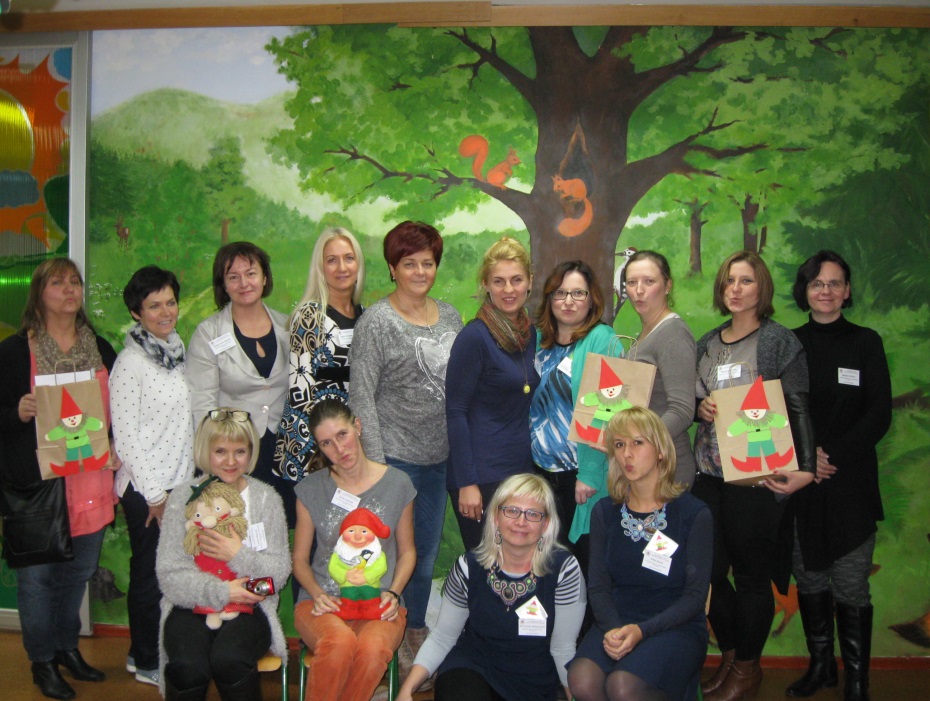 Program konferencji był atrakcyjny i bogaty w wydarzenia zawarte w panelach:REGIONALNO - EKOLOGICZNYM – Wyjazd do Żywieckiego Parku Etnograficznego w Ślemieniu - zwiedzanie skansenu, który odwzorowuje układ urbanistyczny i zabudowę wsi Beskidu Żywieckiego. Są w nim: budynek szkoły 
z 1900 roku, w którym do 2008 r. mieściło się przedszkole w Rychwałdzie, kuźnia z początku XX wieku, chałupa bogatego chłopa z 1911 r. urokliwa chałupa zielarki, małomiasteczkowa apteka, kompletna zagroda chłopska z domem mieszkalnym z 1895 r. Wewnątrz budynków zrekonstruowano wystrój oraz urządzono ekspozycje obrazujące wszelkie aspekty z życia górali. Na terenie skansenu są piwniczki, studnie, krzyże i kapliczki. 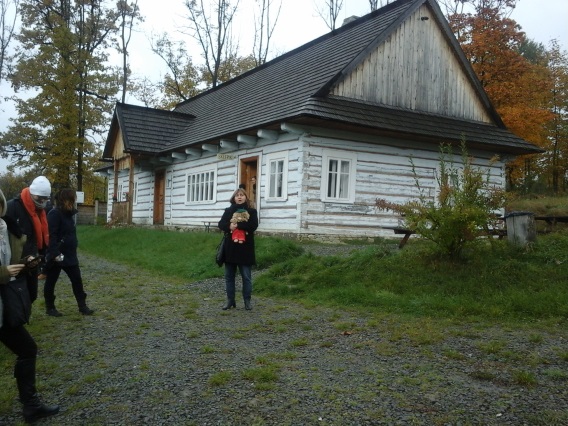 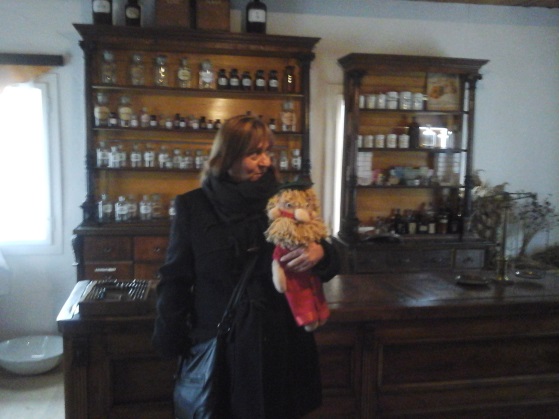 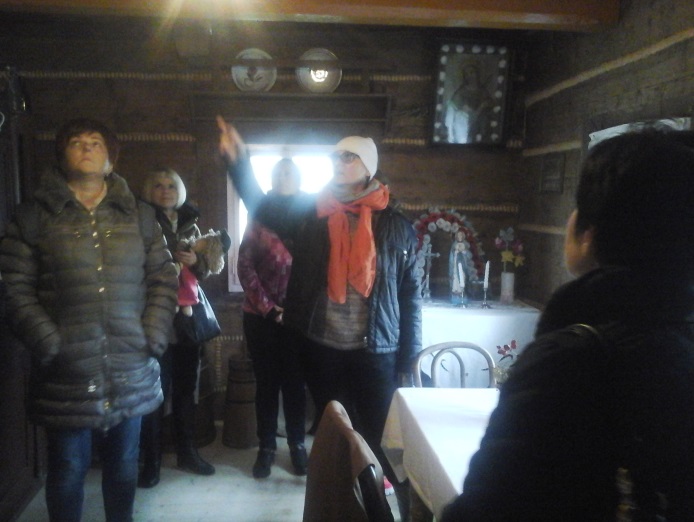 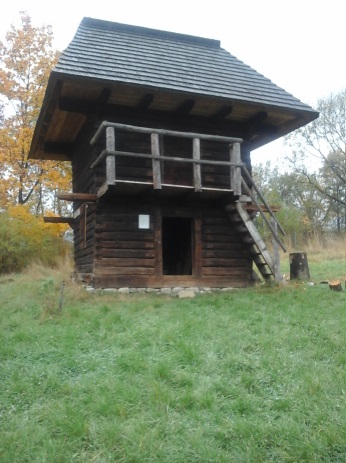 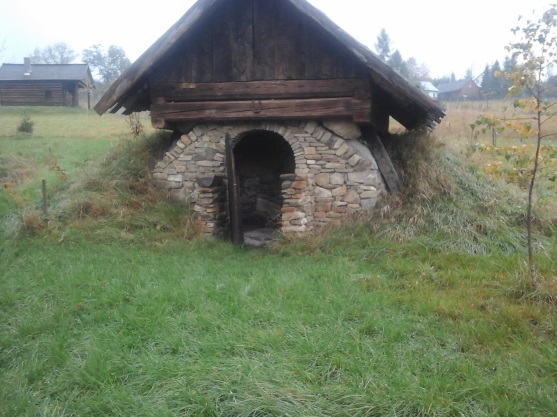 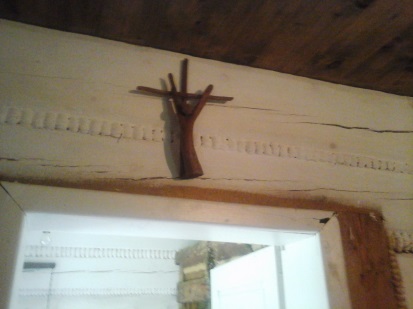 – Wycieczka na górę Żar- . Przed południem pogoda okazała się łaskawa, tak że uczestniczki konferencji przejechały kolejką szynową na górę Żar. Tam podziwiałyśmy panoramę jeziora żywieckiego i okolicznych gór oraz na samej górze olbrzymiego zbiornika wodnego.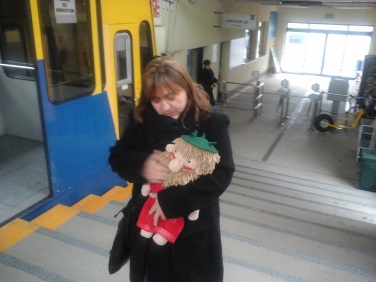 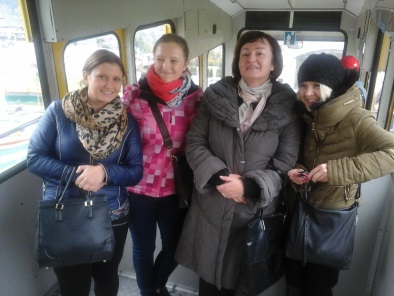 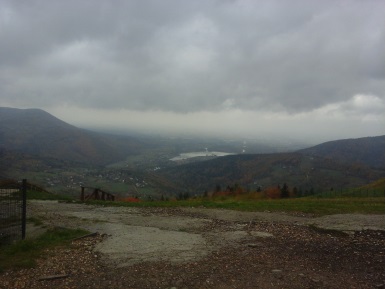 REGIONALNO - HISTORYCZNYM – Pobyt w Muzeum Miejskim w Żywcu – Pani etnograf Barbara Rosiek pięknie opowiadała o życiu 
i zwyczajach górali żywieckich podczas oglądania bogatej ekspozycji przyrodniczej, etnograficznej, zabawkarstwa ludowego i bibułkarstwa. 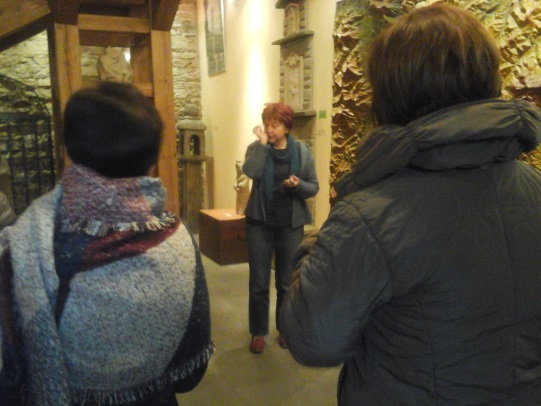 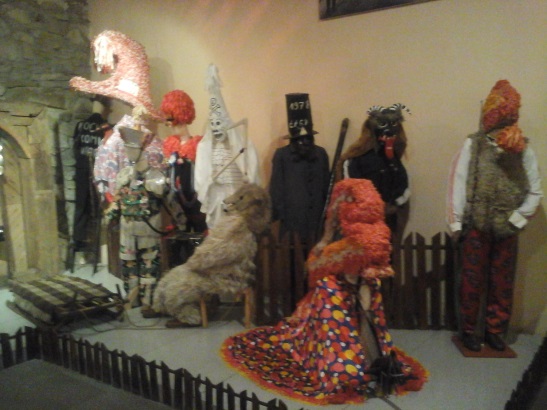 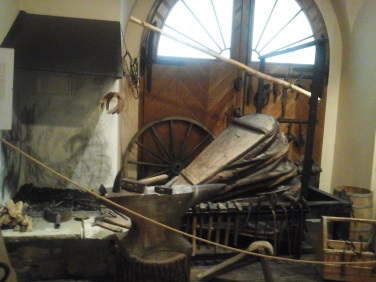 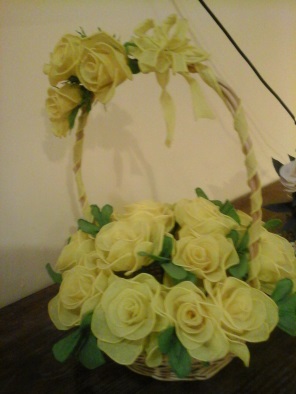 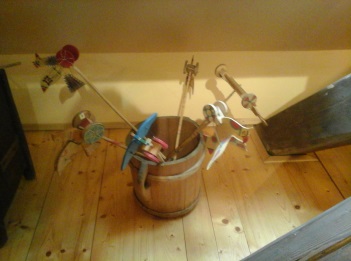  SPRAWOZDAWCZYM– Sprawozdania poszczególnych przedszkoli z realizacji projektu „Hałabała poznaje słowa tak się rodzi mądra głowa”: Uczestniczki konferencji zaprezentowały sposoby realizacji w/w projektu edukacyjnego w swoich placówkach. Co zawierały? Otóż: wyliczanki, rymowanki, wiersze, inscenizacje, opowiadania, zabawy kołowe ze śpiewem, ilustracje piosenek, ćw. ortofoniczne, konkursy, przeglądy artystyczne, tygodnie z Krasnalem Hałabałą i uroczystości przedszkolne. Postanowiono, że na stronach internetowych naszych przedszkoli pojawią się zakładki ze sprawozdaniami, do których można wrócić.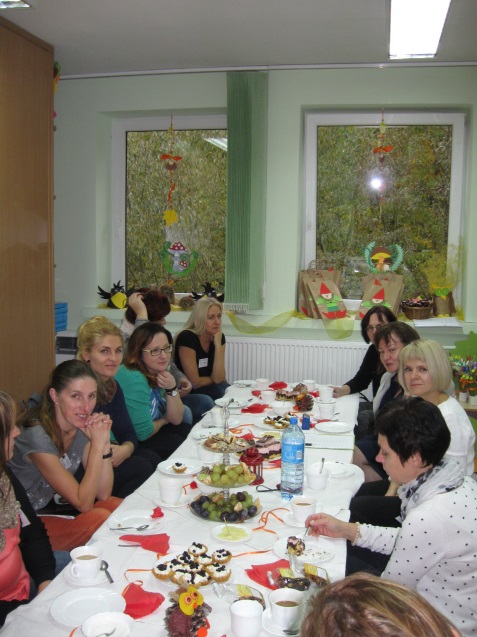 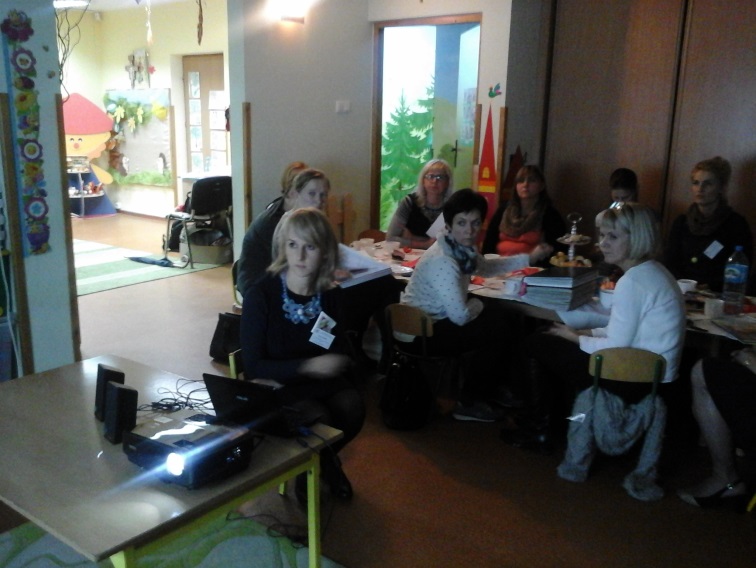 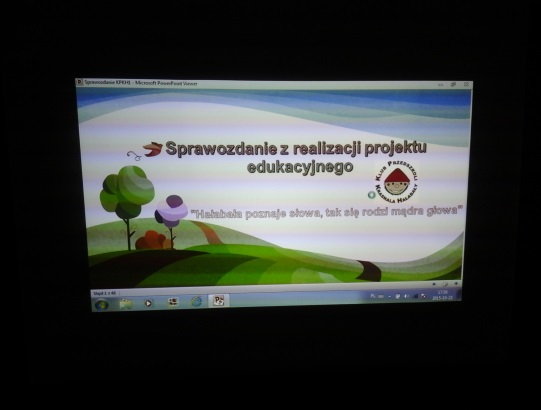 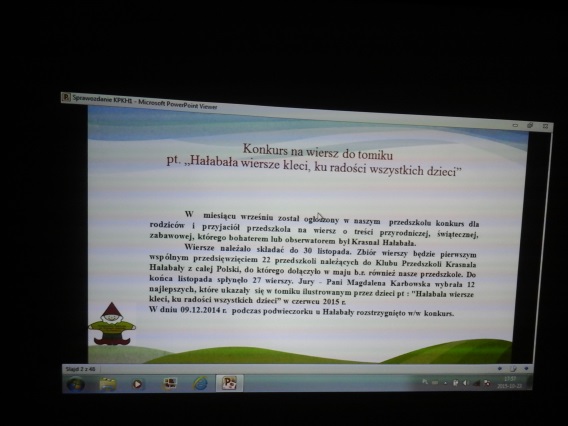 Wszystkie koleżanki przyznały, że konkursy na wiersze o Hałabale i ich zamieszczenie w pierwszej wspólnej publikacji pt: „Hałabała wiersze kleci ku radości wszystkich dzieci” to sukces dla KPKH. -  Wypracowanie wspólnych pomysłów na kolejne lata.2015-16 -„Hałabała umysł ćwiczy, rozwiązuje zagadki, liczy…”Uskrzydlone pierwszą książeczką postanowiłyśmy tym razem wydać „ Zagadki Krasnala Hałabały” jako ukłon w stronę naszego patrona, które ukażą się w 2016 r. i będą dostępne dla wszystkich chętnych przedszkoli. Zbiór zagadek będzie okraszony pracami plastycznymi przedszkolaków z ogólnopolskiego konkursu pt:  „Krasnal Hałabała – przyjaciel przyrody”.2016-17 „Hałabała dzielny zuch rusza się za dwóch , o kondycję dba, ćwiczy tańczy no i gra.”2017-18 „Hałabała z tańca znany dzieciom zawsze jest oddany”.2018-19 „Hałabała zuch i chwat jest z przyrodą za pan brat”.Ponad to postanowiłyśmy ogłosić dwa równoległe konkursy o zasięgu ogólnopolskim na: opowiadania Krasnala Hałabały oraz na opis śmiesznych, zabawnych sytuacji językowych, które miały miejsce w naszych przedszkolach.- Czas na wymianę doświadczeń pedagogicznych - to czas twórczy, bogacący i radosny.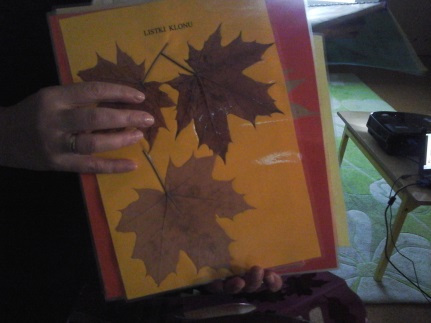 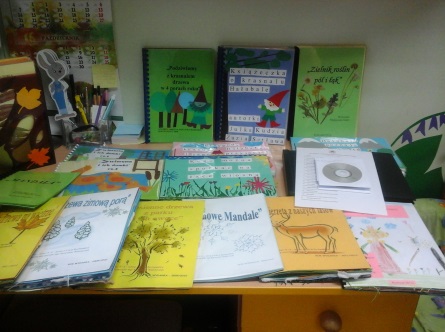  REGIONALNO -ZDROWOTNYM- Ciepły wieczór zachęcił do spaceru po Rychwałdzie. - Zaglądnęłyśmy do Sanktuarium M.B. Rychwałdzkiej, gdzie poznałyśmy historię cudownego obrazu M.B.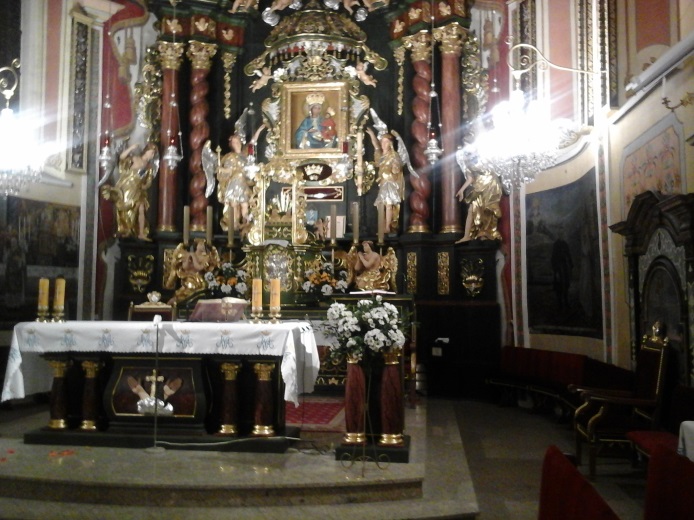  REGIONALNO -ZDROWOTNYM- Nazajutrz pobyłyśmy w grotach solnych. Miałyśmy wysłuchać prelekcji dot. korzyści, wskazań 
i przeciwwskazań do korzystania z groty solnej.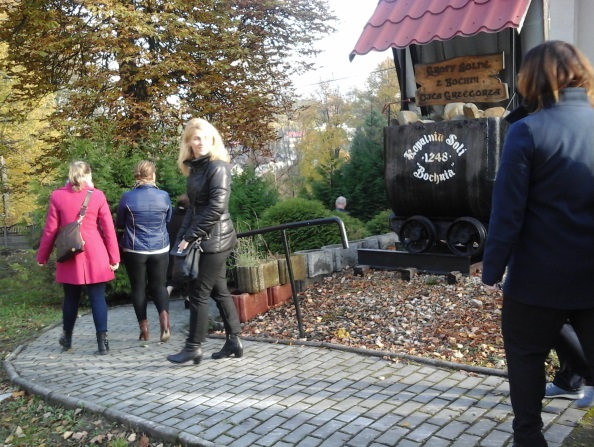 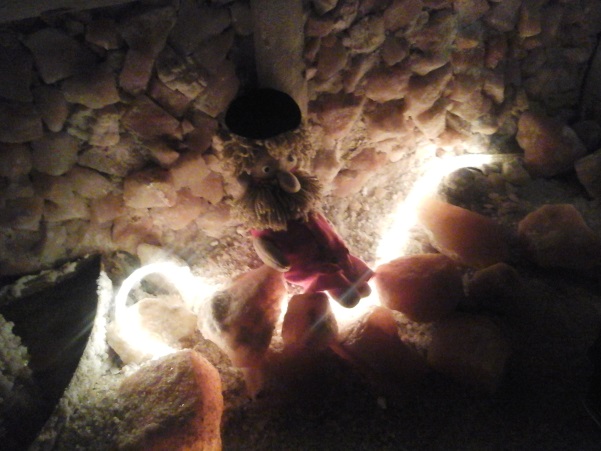 ARTYSTYCZNYM- Urodziny Krasnala Hałabały – w programie tańce i piosenki górali żywieckich w wykonaniu przedszkolaków    w strojach pasterskich 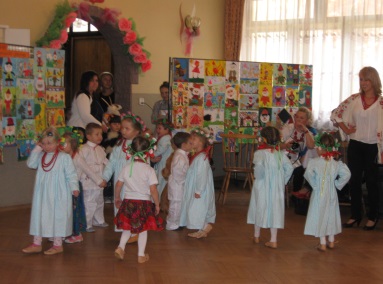 i strojach górali żywieckich , 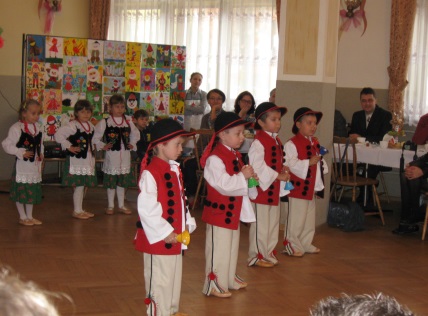 inscenizacja „Dom pod grzybem” 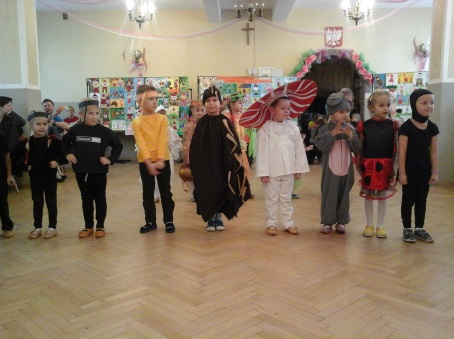  podziwianie wystawy pokonkursowej prac plastycznych  „Krasnal Hałabała - przyjaciel przyrody                                 , poczęstunek: placek Hałabały , kwaśnica i oscypek...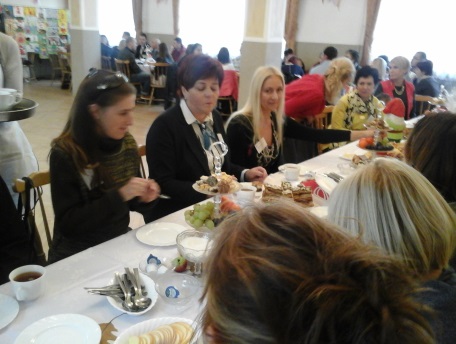  Za udział w konferencji dziękują organizatorzy –                                                                           Przedszkole Publiczne im. Krasnala Hałabały w Rychwałdzie.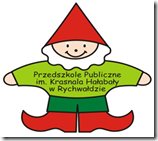 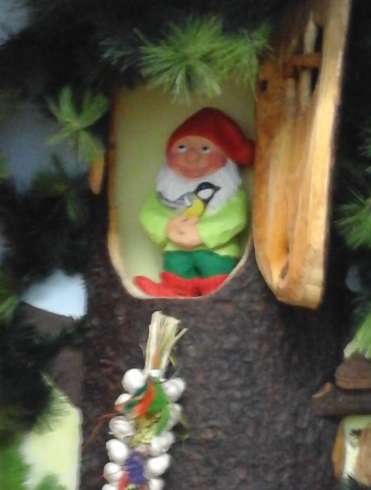 